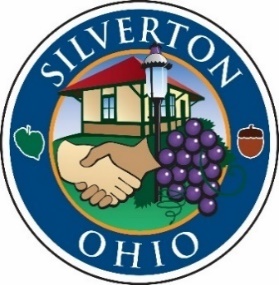 RECORD OF PROCEEDINGSMinutes of the Silverton Village Council MeetingHeld Thursday, February 18, 2021The Council of the Village of Silverton convened in regular session in Council Chambers at 6943 Montgomery Road at 7:00 pm on Thursday, February 18, 2021. Mayor Smith called the meeting to order.OPENING REMARKS:Mayor Smith led a moment of prayer followed by the Pledge of Allegiance. ROLL CALL:Elected Officials:John Smith, Mayor			PresentShirley Hackett-Austin, Council	PresentMark Quarry, Council			PresentFrank Sylvester, Council		PresentIdella Thompson, Council		PresentDottie Williams, Council		PresentFranklin Wilson, Council		PresentAlso present:Tom Carroll, Village Manager Meredith George, Village ClerkBryan Pacheco, DinsmoreLt. Pete Enderle, HCSOMAYOR’S COMMENTS AND GUESTS:None. APPROVAL OF MINUTES FROM PRIOR MEETINGS:Mayor Smith presented the minutes from the January 21, 2021 Council Meeting and the February 4, 2021 Workshop. Mr. Wilson moved to approve the minutes and the motion was seconded by Mrs. Thompson. Motion carried by a unanimous voice vote.  PUBLIC COMMENT:
None.OLD BUSINESS:
None. NEW BUSINESS, GENERAL COMMENTS AND COMMITTEE REPORTS:Village Manager’s Report Mr. Carroll gave Council a heads up on some upcoming discussion items:Silverton has a few Air BNB’s in our community and we are getting requests for more. Mr. Pacheco has already researched the topic and has written regulations for Blue Ash. Mr. Carroll will present similar regulations to Council in March for consideration. Mr. Carroll noted Council has been presented with the New Model Report and would like to invite Rezmark to a meeting in March to make a presentation to Council. We are very early in the design process and Mr. Carroll needs to know if Council is interested in exploring this further before investing any more time into the concept. Drafts of the gateway signs were sent to Council, along with the CIC and PACT Com. The drafts have also been shared on Facebook and included in the eConnector. Residents and committee members alike have been sharing feedback. Two designs (Option #2 and Option #7) have been most popular. Mr. Carroll will take some suggestions for revisions back to Kleingers and report back to Council. There will be a new ordinance regarding the old daycare property on Stewart Road in front of Council in March, due to a change in the purchase price. Mr. Carroll will be out of town for the weekend, Jason Webber will be acting Village Manager. Mr. Carroll reported there is legislation on tonight’s agenda to give a forgivable loan through the CIC to High Grain Brewery to help pay for their solar arrayMrs. Stemen asked Council to make a motion to appropriate another $10,000 for road salt due to the significant snow fall we have had this winter when they are considering the supplemental appropriation ordinance on the agenda. COMMITTEE REPORTS/OPEN DISCUSSIONCommittee Reports Mrs. Hackett-Austin – Mr. Quarry gave the report on the CIC meeting since Mrs. Hackett-Austin was unable to attend. Mr. Quarry reported discussion items were: the 2021 budget, two forgivable loans – one to Proud Hound and one to High Grain, election of officers and the gateway signage. Mr. Wilson – Mr. Wilson reported the PACT Com recently met. Discussion items were: cancelling the Taste of Silverton (pandemic & cicada infestation), two socially distant summer concerts, possibly holding a fall festival in conjunction with the school, and election of officers. Mrs. Thompson – No report.  Mr. Quarry – Mr. Quarry complimented the Public Works team on the great job they did with snow removal. Mrs. Williams – Mrs. Williams reported the Fire District met recently. Discussion items were: bylaws approval, two promotions, a fatal fire in Silverton and election of officers. Mr. Sylvester – No report.    INTRODUTION AND READING OF NEW/AND OR PENDING LEGISLATION:Mrs. George gave the reading of Ordinance 21-3657 Supplemental Appropriation Ordinance Number 1, Amending Ordinance 20-3651 for the Expenses of the Village of Silverton, Ohio for the Fiscal Year 2021. Mr. Quarry motioned to amend the appropriation for road salt from $7,000 to $17,000. Mrs. Thompson seconded the motion. A roll call vote was taken. All members present voted aye. Motion carried. Mr. Wilson motioned for passage and was seconded by Mrs. Thompson. A roll call vote was taken. All members present voted aye. Motion carried. Mrs. George gave the reading of Ordinance 21-3658 An Ordinance Authorizing the Provision of Financial Assistance to the Community Improvement Corporation of Silverton, Ohio to Defray the Expenses of the Corporation and Declaring an Emergency. Mr. Sylvester motioned for passage and was seconded by Mr. Quarry. A roll call vote was taken. All members present voted aye. Motion carried. Mr. Wilson motioned for passage and was seconded by Mr. Quarry. A roll call vote was taken. All members present voted aye. Motion carried. Mrs. George gave the reading of Ordinance 21-3659 An Ordinance Authorizing the Village Manager to Trade in a 2008 International 440 SBA Dump Truck. Mrs. Williams motioned for passage and was seconded by Mr. Quarry. A roll call vote was taken. All members present voted aye. Motion carried. Mrs. Williams motioned to waive the second reading and was seconded by Mr. Quarry. A roll call vote was taken. All members present voted aye. Motion carried. Mrs. Thompson gave the reading of Resolution 21-832 A Resolution of Record Pursuant to 153.015 of the Silverton Code of Ordinance to Initiate a Text Amendment to Consider Allowing Garden-Level Apartments as a Conditional Use in the C-1 Neighborhood Commercial District. Mrs. Thompson motioned for passage and was seconded by Mr. Quarry. A roll call vote was taken. All members present voted aye. Motion carried. ADJOURNMENT:Mrs. Thompson moved for adjournment and was seconded by Mr. Wilson. Motion carried by a unanimous voice vote.The meeting was adjourned at 8:01 p.m.Respectfully submitted,_____________________________        Meredith L. GeorgeClerk of Council_____________________________John A. SmithMayor